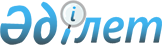 Об утверждении ставок платы за использование особо охраняемой природной территории Алматинского зоологического парка города АлматыРешение внеочередной LXX сессии маслихата города Алматы VI созыва от 30 октября 2020 года № 498. Зарегистрировано Департаментом юстиции города Алматы 9 ноября 2020 года № 1660
      В соответствии с пунктом 2 статьи 591 Кодекса Республики Казахстан "О налогах и других обязательных платежах в бюджет" от 25 декабря 2017 года (Налоговый Кодекс), пунктом 5 статьи 6 Закона Республики Казахстан "О местном государственном управлении и самоуправлении в Республики Казахстан" от 23 января 2001 года, подпунктом 1-1) пункта 1 статьи 10 Закона Республики Казахстан "Об особо охраняемых природных территориях" от 7 июля 2006 года маслихат города Алматы РЕШИЛ:
      1. Утвердить ставки платы за использование особо охраняемой природной территории Алматинского зоологического парка города Алматы, согласно приложению к настоящему решению.
      2. Аппарату Маслихата города Алматы обеспечить государственную регистрацию настоящего решения в органах юстиции с последующим опубликованием в официальных периодических печатных изданиях.
      3. Контроль за исполнением настоящего решения возложить на председателя постоянной комиссии по социально-культурному развитию маслихата города Алматы Садыкова Б.Н. и первого заместителя акима города Алматы Кожагапанова Е.Т.
      4. Настоящее решение вводится в действие по истечении десяти календарных дней со дня первого официального опубликования. Ставки платы за использование особо охраняемой природной территории
Алматинского зоологического парка города Алматы
					© 2012. РГП на ПХВ «Институт законодательства и правовой информации Республики Казахстан» Министерства юстиции Республики Казахстан
				
      Председатель  внеочередной LXX сессии
маслихата города Алматы VI-го созыва

В. Банщиков

      секретарь маслихата города
Алматы VI-го созыва

К. Казанбаев
Приложение к решению
маслихата города Алматы
от 30 октября 2020 года № 498
№ п/п
Наименование вида пользования
Единица измерения
Ставка платы за единицу, в месячных расчетных показателях действующего на 1 января соответствующего финансового года, тенге
1.
В научных целях
человеко-день
0,1
2.
В эколого-просветительских целях
человеко-день
0,1
3.
В культурно-просветительных целях
человеко-день
0,01
4.
В учебных целях
человеко-день
0,01
5.
В туристических целях
человеко-день
0,01
6.
В рекреационных целях
человеко-день
0,1